BevezetésA tanmenet az OFI Erkölcstan 7. kísérleti tankönyvéhez készült. Célja, hogy a tankönyvi tartalmat illessze a kerettanterv témaköreihez, valamint hogy a pedagógus éves tervezési munkáját segítse, mind az órakeret felhasználása, mind a tananyagtartalom elosztásának tekintetében.Ez a tanmenet alapvetően a tankönyv alkalmazását segíti, így itt a tankönyvi tartalom jelenik meg. Ezek természetesen szabadon cserélhetők bármilyen, a pedagógus által megfelelőbbnek ítélt anyagra. A tanmenetek két változatban készülnek: A teljes változat nagymértékben a tankönyvre és a kerettantervre épül. A rugalmas változat kevesebb tananyagot határoz meg, így nagyobb tanári szabadsággal tervezhető a tanév, több idő szánható a képességfejlesztésre. Ez a teljes változat.Tanmenetünket szerkeszthető dokumentumként tesszük közzé. Javasoljuk, hogy miután megismerkedett a kísérleti tankönyvvel, értelmezte annak lehetőségeit, adaptálja saját csoportjaira, és készítsen belőle saját új dokumentumot. Tanmenetünk pedig továbbra is szolgálhat egy összegző, tájékoztató anyagként az esetleges módosításokhoz.Kérjük, hogy alkalmazása során feltétlenül vegye figyelembe a következőket:Általános pedagógiai szempontok:A tanmenet csupán ajánlás, minta egy adott feldolgozási ívhez. A pedagógus értelemszerűen módosíthatja egyrészt saját szakmai meglátásai, másrészt a tanulócsoport igényei szerint. Erre a tankönyv tág keretet biztosít.Az egyes órákra tervezett anyagok módosulhatnak annak alapján, milyen mélységig jutottak a korábbi anyag feldolgozásában a csoportok.Az erkölcstan tantárgy szempontjai:A tantárgy – a kerettantervi bevezetőben is felvázolt – sajátosságai miatt fokozottan érvényesülhet a rugalmasság elve, mivel a tananyagnak jelentős része a tanulók tapasztalata, meglátása, érdeklődése. Tehát egyrészt a témák sorrendje változtatható akár az igények, akár napi aktualitások, akár a felmerülő érdeklődés miatt.A szabad beszélgetés mint módszer alkalmazása elvezethet más, előre nem tervezett – de az erkölcstanhoz kapcsolódó – területekre, altémákhoz is. Ilyenkor lehetséges, hogy ezt a témát vesszük előre, így módosul a tervezet.A tantárgy ismeretanyagát kissé másképpen kell értelmezni. Az ismeretek, fogalmak nem egyszer megtanulandó tananyagtartalmak, hanem folyamatosan épülő-bővülő fogalomrendszer, amelyet állandóan kapcsolunk a személyes tapasztalatokhoz.A tankönyv sajátosságai:A tankönyv három nagy fejezetből áll, amelyek a kerettanterv első három témakörének felelnek meg.A tartalom törzsanyagát a három- vagy négyoldalas leckék adják. Az olvasmányok beépülnek a leckékbe. Összesen 31 lecke van – ebből három összefoglaló, egy ismétlő jellegű. Egy lecke mindig mottóval és ehhez kapcsolódó vagy általános ráhangoló kérdésekkel kezdődik. Főszöveggel folytatódik, amelyből gyakran kettő van, a második vagy harmadik oldalon tovább vezetik a téma kibontását. Ezen kívül a következő feladattípusok vannak: olvasmány, Beszéljétek meg! feldolgozó kérdéssor, és (általában) csoportosan megoldandó feladatsor.A leckék végén a záró rovat három részből áll: Összefoglaló kérdések, Nézz utána! továbbgondolásra vagy kutatásra ajánlott feladatok és Ajánlók (könyv, film, weboldal), amelyet a tanulóknak a témához kapcsolódóan ajánlunk. A tankönyvi tartalom túltervezett: értelemszerűen nem kell végigvenni minden feladatot, hanem a rugalmasságot és a tanári választás szabadságát igyekszik biztosítani. Mind a különböző fókuszú altémák, mind a módszertani változatosság azt a célt szolgálja, hogy a pedagógus a tanulócsoporthoz választhasson feladatot. Ezen kívül nyilvánvalóan a környezeti feltételek is befolyásolják a feladatválasztást (csoportlétszám, IKT-lehetőségek, stb.)Az órák olyan módon is tervezhetők, hogy például egyik anyagrész feldolgozása elsősorban beszélgetéssel, a következő olvasmány alapján, azután pedig dramatikus vagy kreatív módon valósul meg. A cél az lehet, hogy mindegyik munkatípust kipróbálják a csoportok.Az erkölcstan heti egy tanórában tanítandó tantárgy, de számíthatunk a tanulók otthoni munkájára, felkészülésére is. A kreatív, kutató és projektjellegű feladatok több szervezést, időt igényelnek, de a tanmenetben jeleztünk órakeretet ezek megvalósítására vagy bemutatására is.A tanmenet értelmezése és használata a helyi tervezésben:A tanmenet a tanév teljes óraszámát (36) lefedi.A 27 új ismeretet tartalmazó lecke egy-egy órát kapott. Ezen túl év elején van egy általános bevezető óra, egy ismétlő tanóra és minden fejezet végén egy-egy összefoglaló, valamint egy év végi összefoglaló óra (össz. 6 óra). Az év eleji ismétlő, az 1-2, fejezetzáró valamint az év végi összefoglaló órára a tankönyv is ajánl anyagot, de ezek az órák másra is használhatók (lásd lejjebb). Emellett még mindhárom fejezetbe terveztünk egy-egy képességfejlesztő órát (3 óra), amelyeket többféleképpen használhat fel a pedagógus: a.) olyan leckék feldolgozására, amely meglátása szerint két órát igényel, b.) a több időt igénylő kreatív vagy dramatikus feladatok kidolgozására, c.) az otthon végzett tanulói feladatok bemutatására, értékelésére, d.) évközbeni felmérésre, értékelésre, ha szükséges, e.) meghívott vendégek vagy külső programok szervezésére. A tanmenet tartalma:Az óra témája oszlopban szerepel az óra típusa, a tankönyvi lecke címe. A célok, feladatok oszlopban a tanóra lehetséges fókuszpontjai találhatók. Három részből áll: a (ponttal nem jelölt téma) a törzsanyag – ez általában a főszöveg témafelvetése és a mottó és ráhangoló kérdések. Ezután két irányban csoportosítottuk a feladatokat, ezt a. és b. ponttal jelöltük. Ezek csak ajánlott irányok: a lecke további feladatai két fókuszba helyeztük, mivel mindkettő valószínűleg nem fér be egy órába. Ezt a javaslatot azért építettük be, hogy a tankönyvi tartalom strukturálását segítsük. Természetesen a pedagógus bárhogy módosíthat rajta.A záró rovat (Összefoglaló kérdések, Nézz utána! Ajánlók) feladatai külön nem szerepelnek ebben a beosztásban, mert ezeket elsősorban otthoni vagy projektfeladatra javasoljuk.  A tartalmi tagolás sorai mellett zárójelben az oldalszám, a rovat megnevezése és feladatszám látható. Mivel a tankönyv sokféle rovatot tartalmaz, sok rövidítést alkalmazunk: Tk. – tankönyvo – oldalM – mottó MK – mottóhoz tartozó vagy ráhangoló kérdésekSz – főszöveg (törzsszöveg)K – képB – Beszéljétek meg! Cs – csoportos, játékos vagy alkotó feladat Olv – olvasmány (vendégszöveg)J – játékKu – kutatásAz ismeretek oszlopban szereplő fogalomcsoport itt nem számonkérendő anyagot jelöl, hanem a tantárgy fogalmi készletéből azt, amelynek építésével az adott óra vagy tankönyvi lecke foglalkozik. Itt is vannak különbségek, hiszen a kiegészítő anyagok más-más altémára fókuszálhatnak.TémákÚj tananyag feldolgozásaKépességfejlesztés, összefoglalás,gyakorlás, ellenőrzésTeljes óraszám36 óraKerettantervi órakeret32 óraBevezetés, ismétlés22I. Ki vagyok én, és mi vezérli a tetteimet?9211II. Egyén és közösség9211III. Párkapcsolat és szerelem9211Év végi összefoglalás11Témák órákra bontásaAz óra témája (tankönyvi lecke) vagy funkciójaCélok, feladatokFejlesztési területIsmeretanyagBEVEZETÉSBEVEZETÉSBEVEZETÉSBEVEZETÉSBEVEZETÉS1.BevezetőIsmerkedés a tantárggyalTantárgyi sajátosságok kiemelése / korábbi tapasztalatok felidézéseCsoport összehangolásaÉves munka szervezéseIsmerkedés a tankönyv szerkezetével (Tk. Bevezető)Kommunikáció:szabad beszélgetés a témárólÖnreflexió:tantárgyhoz való viszony feltárásaEgyüttműködés, szabálytudat:ismerkedő, csoportszervező játékok, közös szabályok kialakítása2.Tk. 1. Hetedikes lettél – Év eleji ismétlésA hatodik évfolyam témáinak felelevenítése(Tk.8-10.o)Ismeretek rendszerezése, reflektálás a saját tanulási folyamatraFantázia, kreativitásVéleményalkotásI. KI VAGYOK ÉN, ÉS MI VEZÉRLI A TETTEIMET?I. KI VAGYOK ÉN, ÉS MI VEZÉRLI A TETTEIMET?I. KI VAGYOK ÉN, ÉS MI VEZÉRLI A TETTEIMET?I. KI VAGYOK ÉN, ÉS MI VEZÉRLI A TETTEIMET?I. KI VAGYOK ÉN, ÉS MI VEZÉRLI A TETTEIMET?3.Fejezet eleji áttekintésTk. 2. Nyelv és gondolkodásAz első fejezet főbb témaköreinek áttekintése a leckecímek alapján: nyelv, gondolkodás, érzelmek – jó és rossz, értékek – okok, célok, jövőkép – önismeret, kamaszkorA nyelv és gondolkodás kapcsolata: gondolatok kifejezése nyelvi és más eszközökkel(Tk.11.o/M, MK, Sz, B, 12.o/ Cs1, 14.o/B4-5.)a. A gondolatok és nyelvi kifejezések sokszínűsége, a magyar és az idegen nyelvek(Tk.13.o/ Sz, K, Cs1-2., J, 14.o/B1-3.)b. Kommunikáció a világhálón: a trollok(Tk.12.o/ Olv, B, Cs2)A nyelv és gondolkodás közötti viszony összetettségének felismeréseA nyelvi változatosságnak és a magyar nyelv gazdagságának tudatosításaKommunikációs képességek, digitális kompetencia: verbális és nemverbális kifejezésmód, a virtuális világ kommunikációs formáinak feltárásaFelelősség, tisztelet: a beszélgetőtárs gondolatainak, késztetéseinek figyelembevétele, reflektálálás az online viselkedésrenyelv, gondolkodás, szó, fogalom, tett, nyelvhasználat4.Tk. 3. Jónak lenni jóAz erkölcs és az erények, az erkölcsi jó és rossz értelmezése(Tk.15.o/M, MK, Sz, Cs, B, 17.o/Sz, B)a. Erények: igazság, minőség, hasznosság(Tk.16.o/Olv, B, Cs)b. A jó és rossz megnyilvánulásai(Tk.17.o/Olv, 18.o/B, Cs, 16.o/Cs)Erkölcsi gondolkodás:a különböző emberi megnyilvánulások erkölcsi kontextusba helyezéseKritikai gondolkodás, önismeret: reflektálás saját és mások cselekedeteireFelelősség, tisztelet, kommunikáció: másokról hozott ítéletek mérlegelése, információközlés és -befogadás ellenőrzésejó és rossz, erkölcs, erények5.Tk. 4. Értelem és érzelemAz érzelmek fajtái. Az értelem és az érzelem szerepe (Tk.19.o/ M, MK, Sz, B)a. Az értelem és az érzelem  kapcsolódásai(Tk.20.o/Olv2, B2, 21.o/Cs1)b. Az érzelmek kiváltása és kimutatása(Tk.19.o/Cs, 20.o/Olv1, B1, 21.o/Cs2)Önismeret, önreflexió: a saját érzelmeinkhez való viszonyulás feltárása, az érzelmek jelentőségének meghatározásaOk-okozati összefüggések feltárása:az érzelmek kiváltó okainak és a döntésekre, viselkedésre gyakorolt hatásának elemzéseértelem, ösztön, érzés, érzelem, jelzés, kifejezés6.Tk. 5.Érték és mértékA személyes és közösségi értékek és ezek viszonya(Tk.22.o/M, MK, B, 23.o/Cs3)a. Saját értékeink, személyiségünk(Tk.23.o/Cs1, Cs2, 24.o/Olv, 25.o/B)b. A mértékletesség(Tk.24.o/Sz, B, 23.o/B, 25.o/Cs)Önismeret, közösségi tudat:a saját értékrend tudatosítása, összevetése mások értékrendjévelÖnelfogadás:az ember egyediségének felismeréseVitakultúra, kommunikáció:érvelés saját vélemény mellett, egymás véleményének tiszteletben tartásávalEmpátia, nézőpontváltás, elfogadás:az értékrendek sokféleségének megismeréseMértékletesség, környezettudatosság:a legfontosabb értékek kiemelése, a túlzások felismerése érték, értékrend, értékütközés, mérték, mértékletesség, arany középút7.Kreatív / projektóraAz eddigi anyagrészek alkotó vagy dramatikus jellegű feldolgozása (pl. kommunikációs helyzetek, érdek- vagy értékkonfliktusok, erkölcsi dilemmák, döntési helyzetek – amelyben érdekek, érzelmek, kapcsolatok befolyásolnak)vagy Otthoni feladatok, kutatómunka eredményeinek bemutatása, értékelésevagyszabadon használható óra (beépíthető a leckék közé)Kreativitás, problémamegoldásEgyüttműködés, kommunikáció8.Tk. 6.Mindennek oka vanCselekvéseink és célkitűzéseink okai, késztetései(Tk.26.o/M, MK, B, 27.o/Olv)a. Okok, következmények, tervezés(Tk.28.o/Cs1-2)b. Vágyak, álmok, célok(Tk.27.o/Cs, 29.o/Cs)Önismeret, tudatosság, kritikai gondolkodás:saját vágyak és késztetések vizsgálata, értékeléseOk-okozati összefüggések feltárása:tervezés:annak vizsgálata, egy eseménysorban hogyan hatnak egymásra az elemek, milyen tényezőktől függ a célok elérésePályaorientáció:saját jövőkép megfogalmazása ok, késztetés,  következmény, vágy, cél, döntés, életcél, siker, boldogság9.Tk. 7.Mi leszel, ha nagy leszel?A pályaválasztás. Mi érdekel, milyen a személyiségem?(Tk.30.o/M, MK, Sz, B, 31.o/Cs, 33.o/Cs)a. Tanulás, életpálya(Tk.31.o/Olv, 32.o/Olv2)b. A szakmák(Tk.31.o/Sz, 32.o/Olv1, K, B) Pályaorientáció:saját jövőkép megfogalmazása Önismeret, tudatosság, kritikai gondolkodás:saját elképzelések, célok megfogalmazása és értékelése, a lehetőségek mérlegelésetehetség, siker, kudarc, felelősség, döntés, életpálya, szakma, munka10.Tk. 8.Hogyan ismerjük meg a világot?A média fajtái és az információáramlás(Tk.34.o/ MK, Sz, B, 35.o/B1)a. A hírek(Tk.34.o/M, 36.o/ Cs)b. A virtuális világ(Tk.35.o/Sz, B2, Cs, 36.o/B, Olv, 37.o/Cs) Felelősségérzet, empátia, digitális kompetencia:a virtuális térben való viselkedés következményeinek vizsgálata magunkra és másokra nézveMegfontoltság, tudatosság:az információ hitelességének vizsgálata, a virtuális tér lehetőségeinek és veszélyeinek megismeréseÖnreflexió, önismeret:saját szokások, viselkedés vizsgálata Kutatás, digitális kompetencia:információkeresés az internetenmédia, hír, információ, nyomtatott sajtó, virtuális világ, internet11.Tk. 9.A személyiség és szerepeiAz egyén jellemvonásai(Tk.38.o/M, MK, 39.o/Olv, B)a. A közösség és az egyén: szerepek és  elvárások(Tk.38.o/Sz, Cs, 41.o/Olv, B, K)b. A személyiségtípusok(Tk.40.o/Sz, Olv, B)Önreflexió, önismeret:saját szokások, viselkedés, jellemvonások vizsgálata, saját szerepek megfogalmazása Közösségi tudat fejlesztése:közösségben elfoglalt hely, a közösség feltételezett elvárásainak feltárásaMások megismerése, megértés, elfogadás:mások viselkedésének, jellemvonásainak vizsgálata, értelmezése, az emberi sokszínűség elfogadásaszemély, személyiség, jellemvonás, tulajdonság12.Tk. 10.Félúton A kamaszkor jellemzői(Tk.42.o/M, MK, Sz, B, 43.o/Cs1, Olv1)a. Önállósodás(Tk.43.o/Olv2, B, Cs2)b. Napló: a kamaszok élete(Tk.44-45.o)Önreflexió, önismeret:saját viselkedés, jellemvonások és élethelyzet vizsgálata, önmagunkról alkotott kép értékeléseKommunikáció, konfliktuskezelés: szülők és gyerekek közötti konfliktusok eljátszásaÖnállósodás, tudatosság, jövőkép:a felnőtté válás folyamatának végiggondolásaserdülő, kamasz, változás, önállóság13.Összefoglaló óra Tk. I. fejezet (Tk. 11.)A tankönyv 2-10. leckéinek összefoglalása(Tk.46-47.o)vagy kutatómunkák, projektek bemutatásavagy "A termen túl": meghívott vendég (pl. médiaszakember, különféle szakmák képviselői, pszichológus) előadása, beszélgetés, vagyszabadon használható óra (beépíthető a leckék közé)Fogalmak értelmezéseReflektálás a tanulásra, fejlődésre, értékelésÖnismeret, társak ismereteEgyüttműködés, kommunikációII. EGYÉN ÉS KÖZÖSSÉGII. EGYÉN ÉS KÖZÖSSÉGII. EGYÉN ÉS KÖZÖSSÉGII. EGYÉN ÉS KÖZÖSSÉGII. EGYÉN ÉS KÖZÖSSÉG14.Fejezet eleji áttekintésTk. 12.Nem jó az embernek egyedülA második fejezet főbb témaköreinek áttekintése a leckecímek alapján: a közösség szerepe, értékei – szabályok – önállóság és alkalmazkodás – egymás segítése, a közösség gazdagítása, felelősségA közösség fontossága, értéke(Tk.50.o/M, MK, Sz, B, Cs, 51.o/ Olv, Cs, 53.o/Cs)a. Vallási közösségek(Tk.52.o/Sz, Cs, B)b. Befogadás a közösségbe(Tk.53.o/Olv, 54.o/B)Önismeret, közösségi tudat fejlesztése:annak feltárása, mit jelent a közösségben elfoglalt hely, mi a közösség szerepe az egyén életében, melyek a közösségek amihez tartozunk, mitől működhet jól a közösségElfogadás, tolerancia:a vallási sokszínűség megismerése, hasonlóságok kereséseÖnállósodás:a felnőtté válás lépéseinek végiggondolásaSzabálytudat, alkalmazkodás:a szabályok, szokások összetartó szerepének tudatosításacsoport, közösség, vallási közösség15.Tk. 13.A családA család fontossága, értéke(Tk.55.o/M, MK, Sz, B) a. Családtagok, kapcsolatok(Tk.56.o)b. Családi szokások(Tk.57-58.o)Családi élethelyzetek, viszonyok megismerése, a különbségek elfogadása: családi szokások, családmodellek összehasonlítása, családi kapcsolatok, kapcsolattartási formák elemzéseÖnreflexió:saját családi életből vett tapasztalatok felidézése és a leendő család elképzelése  Kommunikáció, konfliktuskezelés:a család kommunikációjának dramatizálásacsalád, nagycsalád, generációk, házasság, élettárs, szeretet, egyetértés, szokás16.Tk. 14.A közösség hatásaA közösség befolyása az egyén viselkedésére, döntéseire, konfliktus az egyéni és közösségi értékek, szabályok között(Tk.59.o/M, MK, Sz, B, Cs, 61.o/Cs1)a. Szabadság vagy korlátozottság(Tk.60.o/Ku, Olv2, B2, 62.o/Cs)b. Alkalmazkodás vagy ellenszegülés(Tk.60.o/Olv1, B1, 61.o/B1-2, Cs) Szabálytudat, alkalmazkodás:a közösség szabályaihoz való alkalmazkodás jelentőségeÖnismeret, közösségi tudat, összehasonlítás:a közösség elvárásainak és a saját értékeknek az összevetéseFelelősségtudat, mérlegelés:a belső mérlegelés és saját értékek figyelembe vétele döntésekkorAutonómia, érdekérvényesítés, bátorság:saját értékek, érdekek mellett kiállás, érvelésKommunikáció, konfliktuskezelés:a családi konfliktus elemzése, dramatizálása alkalmazkodás, szabály, elvárás, döntés, érték, érdek, konfliktus, szabadság, korlátozás17.Tk. 15.Hol van a szabadság határa?A szabályok szerepe, fontossága a közösség életében(Tk.63.o/M, MK, Sz, B, K, 65.o/Sz)a. Eltérés a szabályoktól(Tk.65.o/B, Cs, 66.o/B, Cs)b. Szabadság és szabályok történelmi korokban, harc a szabadságért(Tk.64.o/Sz, Olv, B)Szabálytudat, alkalmazkodás:a közösségi szabályok és funkcióik felismerése, betartásuk jelentőségeKritikai gondolkodás, demokráciára nevelés:a szabályok változásának felismeréseÖnreflexió, felelősségtudat, mérlegelés:a szabályoktól való eltérés okainak feltárása, a következmények felmérése, értékeléseKommunikáció, konfliktuskezelés:konfliktus kitalálása, dramatizálása A szabadság mint érték megerősítése:a szabadságért folytatott küzdelmek elemzésealkalmazkodás, szabály, szabálykövetés, korlátozás,  szabadság 18.Tk. 16.Erőt adó közösségA közösség jelentősége az egyén életében(Tk.67.o/M, MK, Sz, B)a. Közösséghez tartozás, magány(Tk.68.o/Sz, Olv-vers) b. Kapcsolódás a közösség értékeihez(Tk.68.o/Olv, B, 69.o/B, Cs)Önismeret, közösségi tudat fejlesztése:annak feltárása, miért fontos, előnyös egy  közösséghez tartozni, mitől működhet jól a közösségÖnreflexió:a saját és a közösség értékeinek összevetéseAlkotás, együttműködés:közös klub kitalálása, jelképek alkotásaegyéni és közösségi értékek, célok, társas lény, együttműködés, feladatmegosztás19.Kreatív / projektóraAz eddigi anyagrészek alkotó vagy dramatikus jellegű feldolgozása (pl. kommunikációs helyzetek, érdek- vagy értékkonfliktusok, erkölcsi dilemmák, a befogadás vagy elutasítás, vita)vagy Otthoni feladatok, kutatómunka eredményeinek bemutatása, értékelésevagyszabadon használható óra (beépíthető a leckék közé)Kreativitás, problémamegoldásEgyüttműködés, kommunikáció20.Tk. 17.Légy hasznos!Másokért tenni, az önkéntesség(Tk.70.o/M, MK, Sz, 73.o/Cs)a. Segítség, együttműködés, gazdagodás(Tk. 71.o/Olv, B, 72.o/Cs, Sz, 73.o/B)b. Önfeláldozás, áldozathozatal másokért(Tk.72.o/Olv, B)Empátia, segítőkészség:ismerkedés civil tevékenységgel, az önkéntes munka lehetőségeivelKözösségi tudat, felelősségérzet:annak feltárása, hogyan nyilvánulhat meg a másokért érzett felelősség a közösségen belül, miért fontos ez mindenki számáraKreativitás, együttműködés:ötletek hasznos segítési lehetőségekre Kutatás, digitális kompetencia:információkeresés az internetensegítség, hála, áldozathozatal, önkéntesség, együttműködés21.Tk. 18.Vállalkozó kedvA vállalkozó kedv és megújító szemlélet következményei, haszna a közösség és egyén számára(Tk.74.o/M, MK, Sz, B, 75.o/Cs, 77.o/Cs)a. Vállalkozás, kezdeményezés, alkotás(Tk.75.o/Olv1-2, B)b. Az üzlet etikai alapnormái, felelősségteljes és felelőtlen vállalkozások(Tk.76.o, 77.o/B)Kreativitás, együttműködés, ötletek találmányok, termékek létrehozására Kezdeményezőkészség, vállalkozó kedv. tervezés, tudatosság:vállalkozások indításáról, szóló esetek megbeszélése Erkölcsi gondolkodás, mérlegelés:a különböző emberi tevéknységek erkölcsi kontextusba helyezéseüzlet, vállalkozás, kezdeményezés, terv, etika22.Tk. 19.KörnyezettudatosságAz emberi tevékenység hosszú távú hatása a környezetre(Tk.78.o/M, MK, Sz, 79.o/Sz, Cs1-2)a. Környezettudatos életmód(Tk.78.o/B, Cs, 80.o/B)b. Tudatos vásárló (Tk.80.o/Olv, Cs, 81.o)Felelősségtudat, környezettudatosság:az emberi életmód hatásának, következményeinek megfogalmazásaÖnreflexió, tudatos életmód:saját viselkedés értékelése Céltudatosság, problémamegoldás, együttműködés:ötletgyűjtés, tervek készítése a környzettudatos életmódhozfelelősség, felhasználás, pazarlás, hulladék, környezettudatos életmód23.Tk. 20.Önállóság, felelősségKözösségbe tartozás és önállóság (autonómia), felelősség másokért(Tk.82.o/ M, MK, Sz, B, Cs, 83.o/Cs)a. Kizárás a közösségből(Tk.83.o/Olv, B)b. Kegyetlenség a közösségben(Tk.84-85.o)Önismeret, közösségi tudat, összehasonlítás:a közösség elvárásainak és a saját értékeknek, érdekeknek az összevetéseAutonómia, érdekérvényesítés, bátorság:saját értékek, érdekek mellett kiállás, érvelésKommunikáció, konfliktuskezelés:a családi konfliktus elemzése, dramatizálása Elfogadás, tolerancia, önreflexió:az új tag befogadását segítő és akadályozó  viselkedések vizsgálataÖnmagunk védelme, másokért kiállása zaklatás, megalázás, kegyetlenség felismerése, megítélése önállóság (autonómia),  alkalmazkodás, elvárás, felelősség, döntés, érték, érdek, konfliktus24.Összefoglaló óra Tk. II. fejezet (Tk. 21.)A tankönyv 12-20. leckéinek összefoglalása(Tk.86-87.o)vagy kutatómunkák, projektek bemutatásavagy "A termen túl": meghívott vendég (pl. prevenciós szakember, vállalkozó, civil szervezet képviselője, pszichológus) előadása, beszélgetés, látogatás vállalkozásnál, sportolóknálvagyszabadon használható óra (beépíthető a leckék közé)Fogalmak értelmezéseReflektálás a tanulásra, fejlődésre, értékelésÖnismeret, társak ismereteEgyüttműködés, kommunikációIII. PÁRKAPCSOLAT ÉS SZERELEMIII. PÁRKAPCSOLAT ÉS SZERELEMIII. PÁRKAPCSOLAT ÉS SZERELEMIII. PÁRKAPCSOLAT ÉS SZERELEMIII. PÁRKAPCSOLAT ÉS SZERELEM25.Fejezet eleji áttekintésTk. 22.Lányok és fiúk, fiúk és lányokA harmadik fejezet főbb témaköreinek áttekintése a leckecímek alapján: személyes kapcsolatok:  szeretet, felelősség, segítség, magány – párkapcsolatok, szerelem – szexuális visszaélésekA lányok és fiúk közötti különbségek(Tk.90.o/MK, Sz, B, 91.o/Cs, 93.o)a. A nők szerepe, egyenjogúsága(Tk.90.o/Sz, 92.o/ B1)b. Nemi sztereotípiák(Tk.92.o/ Olv, B2)Önismeret:önmagunkról mint lányról/fiúról alkotott kép feltárásaÖnreflexió:a nemekről való gondolkodás vizsgálata, tapasztalatok és általánosítások, előítéletek összevetéseElfogadás, nyitott gondolkodás:a nemi sztereotípiák lazítása kevésbé megszokott esetek és történelmi személyek bemutatásávalÁllampolgári kompetencia:az egyenjogúság, egyenlő lehetőségek értelmezéseegyformaság, különbözőség, egyenlőség, egyenjogúság, nem, nemi sztereotípiák26.Tk. 23.Mire mennénk egyedül?Az ember mint kapcsolatokban élő, társas lény(Tk.94.o/M, MK, Sz, B, 95.o/B2)a. Kapcsolatteremtés(Tk.95.o/Sz, B2, 94.o/Cs, 96.o)b. A kapcsolat minősége(Tk.95.o/Olv, B1, 97.o)Kommunikáció, udvariasság, kezdeményezés:kapcsolatba lépés másokkalTörődés a társkapcsolatokkal, okok és következmények feltárása:a barátságok, kapcsolatok kialakulásának működésének és minőségének elemzéseEmpátia, felelősségérzet, segítőkészség:mások szükségleteinek felismerése, társak segítésetársas lény, magány, kapcsolatteremtés, megismerkedés, alkalmazkodás27.Tk. 24.Szeret? Nem szeret?Az érzelmek, vonzalmak megjelenése serdülőkorban(Tk.98.o/M, MK, Sz, B)a. Milyen a szerelmes állapot?(Tk.99.o/Sz, B)b. Szerelem, fájdalom, hűség(Tk.100.o)Önismeret:saját vonzódásaink, érdeklődésünk, érzéseink feltárásaÖnreflexió:a nemekről való gondolkodás, tapasztalatok vizsgálataFelelősségtudat:a felelősség megfogalmazása a párkapcsolatra vonatkozóan érdeklődés, vonzódás, szeretet, szerelem, hűség28.Tk. 25.Kéz a kézbenA párkapcsolat, udvarlás, együttjárás fogalmai(Tk.101.o, 102.o/Cs)a. Az együttjárás feltételei(Tk.103.o/Olv3, 104.o)b. Figyelmességek, kommunikáció a párkapcsolatban(Tk.102.o/Olv, B, 103.o/Olv1-2, B)Önismeret, önazonosság, megfontoltság:a párkapcsolatba lépés mérlegelése, feltételeinek összegyűjtéseÉrzelmek kifejezése, kommunikáció:kommunikációs elemek és cselekvések vizsgálata, fontosságának feltárásaFelelősségtudat:a felelősség megfogalmazása a párkapcsolatra vonatkozóanpárkapcsolat, vonzalom, együttjárás, figyelmesség, kedvesség29.Tk. 26.Párválasztás, otthonteremtésA család, családmodell, párválasztás, családalapítás(Tk.105.o, 107.o/Cs2 )a. Napjaink családszerkezeti típusai, változások(Tk.106.o)b. A család feladatai, munkamegosztás(Tk.107.o/Cs1, 108.o)Családi élethelyzetek, viszonyok megismerése, a különbségek elfogadása: családi szokások, családmodellek összehasonlítása, elemzéseÖnreflexió:saját családi életből vett tapasztalatok felidézése, a családhoz való viszonyulás feltárása, és a leendő család elképzelése, véleményalkotás  Kommunikáció, konfliktuskezelés:a családi munkamegosztás szervezésének dramatizálásacsaládalapítás, családmodell, családszerkezet, házasság, gyermekvállalás30.Kreatív / projektóraAz eddigi anyagrészek alkotó vagy dramatikus jellegű feldolgozása (pl. kommunikációs helyzetek, dilemmák, döntéshelyzetek, tanácsadás, érdekkonfliktus, vita)vagy Otthoni feladatok, kutatómunka eredményeinek bemutatása, értékelésevagyszabadon használható óra (beépíthető a leckék közé)Kreativitás, problémamegoldásEgyüttműködés, kommunikáció31.Tk. 27.Egyedüllét, magányEgyedüllét, magány, kapcsolatteremtés(Tk.109.o, 110.o/Cs, Olv, 111.o/B1)a. A közösségi oldalak magánya(Tk. 111.o/Sz, B2)b. Nyelvi meg nem értés(Tk.112.o)Önreflexió, önismeret:az egyedüllét és magány lelkiállapotának és okainak feltárása, saját szükségletek, célok megfogalmazásaOkok és következmények feltárása:a kapcsolatok kialakulásának, működésének elemzéseEmpátia, felelősségérzet, segítőkészség:mások szükségleteinek felismerése, társak segítéseKommunikáció, kezdeményezés:kapcsolatba lépés másokkal, nyelvtudás szerepének megbeszéléseFelelősségérzet, empátia, digitális kompetenciaa virtuális térben való viselkedés és annak következményeinek vizsgálata egyedüllét, magány, lelkiállapot32.Tk. 28.Azt mondtam: NEM!Zaklatás, molesztálás, szexuális zaklatás(Tk.113.o, 114.o/Cs, 116.o/B)a. Pedofília, nemi erőszak(Tk.114.o/Olv, 115.o/B, Sz)b. Bántalmazás, elcsalás, erőszak, zaklatás(Tk. 115.o/ Sz, 116.o/Olv, 115.o/Cs)Önreflexió, felelősségtudat, óvatosság:saját viselkedés elemzése, lehetséges következmények feltárásaTudatosság, önállóság, bátorság:az erőszak módjainak tudatosítása, a visszautasítás, segítségkérés erősítéseÁllampolgári kompetencia:a jog védelmének megismerésezaklatás, molesztálás, szexuális zaklatás, pedofília, nemi erőszak, bántalmazás, prostitúció, pornográfia33.Tk. 29.Felelősségtudat a kapcsolatokbanA felelősség fogalma(Tk.117.o, 118.o/Olv, B)a. Felelősség a társkapcsolatokban(Tk.118.o/Cs)b. Felelősség a családban, a párkapcsolatban(Tk.119.o)Szociális tudat fejlesztése: a társakért vállalt felelősség típusainak, okainak megfogalmazása, esetek elemzéseEmpátia, felelősségérzet, segítőkészség:mások szükségleteinek felismerése, társak segítéseKommunikáció, problémamegoldás, döntési képesség:problémahelyzetek dramatizálásafelelősségtudat, felelősségvállalás, felelős döntés, köze van hozzá, lelkiismeret, gondoskodás34.Tk. 30.Senki sem különálló szigetEgyüttérzés, empátia, segítség(Tk.120.o, 122.o/Cs, 123.o)a. Segítési módok a virtuális világban(Tk.121.o)b. Segítő tulajdonságok(Tk.122.o/Olv, B)Szociális tudat fejlesztése: a társakért vállalt felelősség típusainak, okainak megfogalmazása, esetek elemzése, segítő foglalkozások megnevezéseEmpátia, felelősségérzet, segítőkészség:mások szükségleteinek felismerése, társak segítése, ismerkedés civil tevékenységgel, az önkéntes munka lehetőségeivelÖnreflexió, felelősségtudat:saját viselkedés, késztetések elemzéseegyüttérzés, segítség, szociális érzékenység35.Összefoglaló óra Tk. III. fejezet A tankönyv 22-30. leckéinek összefoglalásavagy kutatómunkák, projektek bemutatásavagy "A termen túl": meghívott vendég (pl. prevenciós, egészségügyi szakember, civil szervezet képviselője, pszichológus) előadása, beszélgetés, látogatás pl. gyermekotthonban, vagyszabadon használható óra (beépíthető a leckék közé)Fogalmak értelmezéseReflektálás a tanulásra, fejlődésre, értékelésÖnismeret, társak ismereteEgyüttműködés, kommunikáció36.Év végi összefoglalás(Tk. 31.)Egész évi összefoglalásProjektek, csoportfeladatok zárásaBeszámolókÉrtékelésvagyMeghívottak számára projektbemutatók: kiállítás, műsor, drámajátékokKritikai gondolkodásEgyüttműködés, kommunikációÖnismeret, önreflexióÉrtékelés, önértékelés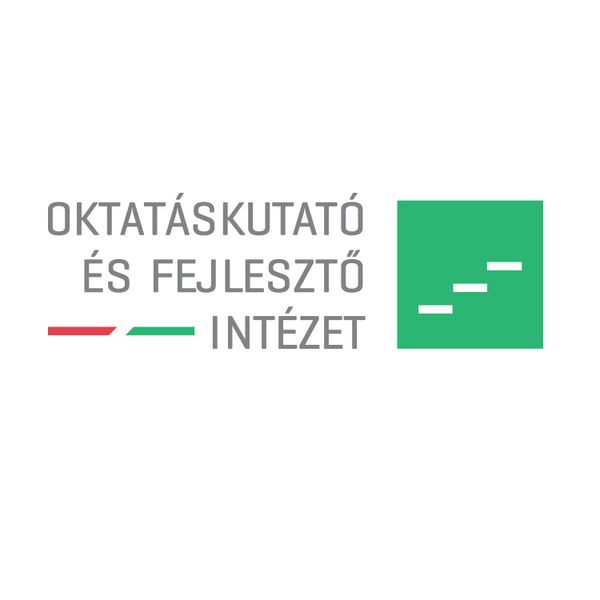 